REPUBLIKA SLOVENIJA	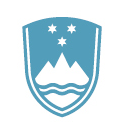 Ministrstvo za obramboVojkova cesta 55, 1000 Ljubljana		T: 01 471 22 11		F: 01 471 29 78 		E: glavna.pisarna@mors.si		www.mors.siŠtevilka: 	430-337/2021-2Datum: 	26. 08. 2021 Zadeva:	Povabilo k oddaji ponudbe na javno naročilo MORS 298/2021-JNNV; Izvedba programa » Usposabljanje voznikov in motoristov iz varne vožnje«Vabimo vas, da nam na podlagi Navodila o postopkih oddaje javnih naročil nižje vrednosti v Ministrstvu za obrambo (MO 0070-26/2020-9, z dne 4. 1. 2021) ter Zakona o interventnih ukrepih za zajezitev epidemije COVID -19 in omilitev posledic za državljane in gospodarstvo (Uradni list RS, št. 49/2020, z dne 10.04.2020) posredujete ponudbo za izvedbo javnega naročila po postopku nižje vrednosti.1.	OZNAKA IN PREDMET NAROČILA1.1.	Oznaka javnega naročila:  MORS 298/2021-JNNV, 1.2.	Predmet javnega naročila: Izvedba programa »Usposabljanje voznikov in motoristov iz varne vožnje«Naročnik bo z izbranim ponudnikom, za obdobje od sklenitve pogodbe do 29.11.2021, sklenil pogodbo v naročnikovi okvirni vrednosti 25.770,00 EUR z DDV. Naročnik se ne zavezuje dosegati pogodbene vrednosti in ne nosi odškodninske odgovornosti za njeno nedoseganje.Ponudnik odda ponudbo za celotno javno naročilo. Predmet javnega naročila se bo naročal z naročilnimi listi.2.	TEHNIČNE ZAHTEVE V tehničnih in drugih specifikacijah so navedene minimalne zahteve naročnika. V kolikor ponujena storitev ne ustreza minimalnim tehničnim in drugim zahtevam naročnika, se ponudba izloči.Ponudnik mora ponuditi vse razpisane storitve in izpolniti vse tehnične zahteve in pogoje navedenih v Prilogi 1. - Tehnični opisi in ostale zahteve.3.	ROK IN NAČIN ODDAJE PONUDBEPonudnik odda svojo ponudbo elektronsko na e-naslov:glavna.pisarna@mors.si, pri čemer v zadevo navede: »PONUDBA, MORS 298/2021-JNNV, Izvedba programa »Usposabljanje voznikov in motoristov iz varne vožnje««, do datuma navedenega na GOV.SI.Ponudbena dokumentacija naj bo skenirana in pravilno označena.Ponudba, skupaj s ponudbeno dokumentacijo, mora veljati 90 dni od datuma določenega za oddajo ponudbe, kar ponudnik potrdi z oddajo ponudbe.Če bo ponudba predložena po poteku datuma in ure, navedenem v povabilu k oddaji ponudbe, se šteje, da je bila predložena prepozno.V kolikor zaradi objektivnih okoliščin v roku veljavnosti ponudbe ne pride do podpisa pogodbe, lahko naročnik zahteva od ponudnikov podaljšanje roka za veljavnost ponudbe, vendar ne več kot za 60 dni. Zahteve in odgovori v zvezi s podaljšanjem ponudb morajo biti posredovana v pisni obliki na naročnikov elektronski naslov.4.	VSEBINA PONUDBE IN DODATNA POJASNILA4.1. Vsebina ponudbePonudbena dokumentacija sestavljajo naslednji dokumenti:izpolnjena, podpisana in žigosana ter skenirana PRILOGA 2 – PODATKI O PONUDNIKU; izpolnjena, podpisana in žigosana ter skenirana PRILOGA 3 – PONUDBA – CENE;izpolnjena, podpisana in žigosana ter skenirana PRILOGA 4 – IZJAVA O OMEJITVAH POSLOVANJApodpisan in žigosan vzorec pogodbe – PRILOGA 5;skenirano dokazilo oz. pooblastilo Javne agencije RS za varnost prometa, da je izvajalec usposabljanja vpisan v register šol vožnje in pooblaščenih organizacij za izvedbo predmetnega javnega naročila, z veljavnostjo najmanj do 29.11.2021;ponudnik k ponudbi predloži program izvedbe usposabljanja za teoretični in praktični del (časovnica usposabljanja, obseg praktičnega dela, obseg– opis vaj za praktični del...)4.2. Pojasnila in rok za pojasnila povabila k oddaji ponudbeVprašanja vezana na predmetno javno naročilo, lahko ponudniki pošljejo na e-naslov: glavna.pisarna@mors.si, s pripisom: »MORS 298/2021-JNNV« in/ali »430-337/2021« najkasneje do vključno 3 (tri) dni pred rokom za oddajo ponudb.Ponudnik mora, do objavljenega roka za oddajo ponudb, spremljati in upoštevati vse naročnikove dodatne objave v zvezi s predmetnim javnim naročilom, na isti spletni strani, kot je objavljeno povabilo k oddaji ponudbe!5.	PREDVIDEN ČAS IN LOKACIJA IZVEDBE USPOSABLJANJA5.1.	Čas izvedbe usposabljanjaSukcesivno izvajanje usposabljanja od dneva obojestranskega podpisa pogodbe do najkasneje 29.11.2021. Storitev se bo naročala z naročilnimi listi.5.2.	Lokacija izvedbe storitveIzvedba storitve: lokacija izvajalca, na območju Republike Slovenije. 6.	PREDRAČUN Ponudnik mora izpolniti PRILOGA 3 – PONUDBA – CENE tako, da izpolni vse zahtevane podatke.Ponudnik mora navesti ponudbene cene na naslednji način:cena posamezne storitve na enoto mere mora biti izražena v EUR, vsaj na 2 decimalni mesti;skupna vrednost ponudbe z in brez DDV ter skupna vrednost DDV morata biti izraženi na 2 decimalni mesti sicer bo naročnik vrednost na dve decimalni mesti zaokrožil sam upoštevajoč splošno veljavna pravila zaokroževanja vrednosti, če cena ne bo zapisana z decimalnimi mesti, bo naročnik na prvih dveh decimalnih mestih upošteval vrednost »nič«;v kolikor ponudnik vpiše ceno nič (0) EUR, se šteje, da ponuja storitev brezplačno;zajeti morajo biti vsi stroški in popusti; naročnik naknadno ne bo priznaval nikakršnih stroškov; ne sme spreminjati vsebine predračuna;izračunana mora biti na rok plačila 30. dan od uradnega prejema računa na naslovu naročnika, z upoštevanjem, da rok plačila začne teči naslednji dan po prejemu listine pri naročniku in mora biti veljavna za čas veljavnosti ponudbe in pogodbe;cene na enoto mere morajo biti fiksne za čas veljavnosti pogodbe, šteto od dneva nastopa veljavnosti pogodbe,navedena mora biti skupna vrednost ponudbe za vse zahtevane storitvecena vključuje izvedbo storitve usposabljanja na lokaciji izvajalca izvedbe, na območju Republike Slovenije, teoretično in praktično izvedbo - prostori in oprema; (naročnikovi kandidati pridejo na lokacijo izvedbe usposabljanja na naročnikove stroške).7.	ROK IN NAČIN PLAČILANaročnik se zaveže e-račun plačati 30. dan, pri čemer začne rok plačila teči naslednji dan po uradnem prejemu listine (e-računa), ki je podlaga za izplačilo, na naročnikovem naslovu. Račun mora biti naslovljen na: Ministrstvo za obrambo, Direktorat za logistiko, Sektor za nabavo, Vojkova cesta 55, 1000 Ljubljana. Na računu mora biti pripisana organizacijska enota, ki je naročilni list izdala. V primeru, da e-račun ne bo izpolnjen z zahtevanimi podatki, se e-račun zavrne.8.	NAČIN IN MERILO ZA IZBOR PONUDNIKANaročnik bo ob izpolnjevanju pogojev, izbral ekonomsko najugodnejšega ponudnika, in sicer na podlagi ocenjevalnega merila – najnižja cena. Pri merilu najnižja cena se bo upoštevala skupna vrednost ponudbe za celotno javno naročilo v EUR z DDV.Naročnik si pred odločitvijo o oddaji JNNV pridružuje pravico do izvedbe pisnih pogajanj, in sicer lahko ponudnike pozove k predložitvi ugodnejše ponudbe. O pogajanjih bodo ponudniki obveščeni preko elektronske pošte s povabilom k pisnim pogajanjem. Naročnik lahko izvede več krogov pogajanj, bo pa v naprej napovedal zadnji krog, ki se izjemoma lahko ponovi le, če bosta dva ali več ponudnikov predložili enako najnižjo ceno - najnižjo skupno vrednost ponudbe.9.	PODATKI O UDELEŽBI FIZIČNIH IN PRAVNIH OSEB V LASTNIŠTVU PONUDNIKASkladno s šestim odstavkom 14. člena Zakona o integriteti in preprečevanju korupcije (Uradni list RS št. 45/10 s spremembami in dopolnitvami) se ponudnik zavezuje, da bo naročniku, na njegov poziv in na predloženem obrazcu, pred sklenitvijo pogodbe v vrednosti nad 10.000 EUR brez DDV, zaradi zagotovitve transparentnosti posla in preprečitvi korupcijskih tveganj, posredoval izjavo oz. podatke o udeležbi fizičnih in pravnih oseb v lastništvu ponudnika, vključno z udeležbo tihih družbenikov, ter o gospodarskih subjektih, za katere se glede na določbe zakona, ki ureja gospodarske družbe, šteje, da so povezane družbe z ponudnikom. Če ponudnik predloži lažno izjavo oz. da neresnične podatke o navedenih dejstvih, ima to za posledico ničnost pogodbe. 10.		OBVESTILO O IZBORU IN SKLENITEV POGODBENaročnik bo sprejel odločitev o izbiri najugodnejšega ponudnika in z izbranim ponudnikom sklenil pogodbo. Naročnik ponudnike o odločitvi o oddaji naročila ne bo posebej obveščal.Naročnik lahko do sklenitve pogodbe, v postopku oddaje javnega naročila, odstopi od izvedbe javnega naročila iz razlogov, da predmeta javnega naročila ne potrebuje več ali da zanj nima več zagotovljenih sredstev.Za sodelovanje se vam zahvaljujemo!S spoštovanjem,Poslano:Portal GOV.SIPRILOGA 1: TEHNIČNI OPISI IN OSTALE ZAHTEVEV tehničnih in drugih specifikacijah so navedene minimalne zahteve naročnika. V kolikor ponujena storitev ne ustreza minimalnim tehničnim in drugim zahtevam naročnika, se ponudba izloči.1.	Splošen opis predmeta javnega naročilaMORS 298/2021–JNNV; Izvedba programa » Usposabljanje voznikov in motoristov iz varne vožnje«.2.	Okvirno število kandidatov Usposabljanje se izvede za okvirno število kandidatov navedenih v Tabeli 1, v obdobju od sklenitve pogodbe in najkasneje do 29.11.2021 (naročnik se ne zavezuje dosegati okvirno število kandidatov).Tabela 1;3.	Rok in čas izvedbe storitveusposabljanje se izvede praviloma v 1 (enem) dnevu in sicer od ponedeljka do petka, s predvidenim pričetkom okvirno od 8:00 do 16:00 ure oz. v skladu z medsebojnim dogovorom naročnik bo storitev naročal sukcesivno, v skladu z obojestransko dogovorjenimi termini, ki jih ponudnik/izvajalec naročniku posreduje pisno in izdanimi naročnikovimi naročilnimi listi z navedbo pričetka termina izvajanja usposabljanja in okvirnega števila kandidatov. 4.	Teoretični in praktični del usposabljanje se izvede po programu in v obsegu: 4.1. Začetni tečaj varne vožnje za voznike (avto, B kategorija)Čas izvedbe (teoretični in praktični del): 7,5 urSkupina: do 8 osebTeoretični del usposabljanja mora obsegati najmanj:predstavitev vozno - fizikalnih osnov vožnje z vozilom,predstavitev pravilne nastavitve za voznika (vozniški delovni prostor)osnove pravilnega upravljanja vozila, tehnika zaviranja, vožnje skozi ovinke in izogibanje oviram.Praktični del usposabljanja mora obsegati najmanj:nastavitve sedežnega položajazaviranje in hkratno izogibanje oviram, zaviranje v nevarnosti z in brez reakcijskega časa, zaviranje na spolzki podlagivožnja v ovinek, zanašanje in umikanje, oviri, pravilna izpeljava ovinkov in zaviranja v njih, (obvladovanje vozila v uhajanju zadnjega in prednjega dela vozila),vožnja in vaje na klančini (klancu),4.2. Nadaljevalni tečaj varne vožnje za voznike (avto, B kategorija)Čas izvedbe (teoretični in praktični del): 8 urSkupina: do 8 osebTeoretični del usposabljanja mora obsegati najmanj:predstavitev vozno - fizikalnih osnov vožnje z vozilom,reakcijski čas,pot ustavljanja in vpliv hitrostitehnika zaviranja, vožnje skozi ovinke in izogibanje oviram.načini zaviranjaPraktični del usposabljanja mora obsegati najmanj:zaviranje na različnih podlagah in ob različnih hitrostih,podkrmarjenje in prekrmarjenje – zaviranje v ovinku pri različnih hitrostih,zanašanja vozila, umikanje oviram,ocenjevanje varnostne razdalje,umikanje z zaviranjem ob menjavi pasov4.3. Začetni tečaj varne vožnje za motoriste (motor, A kategorija)Čas izvedbe (teoretični in praktični del): 8 urSkupina: do 8 osebTeoretični del usposabljanja mora obsegati najmanj:fizikalne zakonitosti in osnove dinamiketehnika gledanja, vodenja, zavijanja, zaviranja, umikanjatehnika vožnje skozi ovinkePraktični del usposabljanja mora obsegati najmanj:različne tehnike vožnje,pravilno usmerjanje pogleda, Vožnja v ovinku,Pravilen prenos sil na vozišče,Reševanje iz kritičnih situacij in zaviranje v nevarnosti4.4. Nadaljevalni tečaj varne vožnje za motoriste (motor, A kategorija)Čas izvedbe (teoretični in praktični del): 9 urSkupina: do 8 osebTeoretični del usposabljanja mora obsegati najmanj:fizikalne zakonitosti in osnove dinamike,hitrost in njen vpliv na varno vožnjo,pnevmatike in njen vpliv na varno vožnjo,tehnike izogibanja nevarnostim,osnove varnosti v prepoznavanju in preprečevanju nevarnostiPraktični del usposabljanja mora obsegati najmanj:obvladovanje motorja pri počasni vožnji, v primeru zanašanja, ob menjavi ritma in spremembi smeri vožnje,zaviranje ob nevarnosti, umikanje, stabilizacija,umikanje in menjava pasu,vožnja v skupini,vadba obvladovanja ravnotežja,vožnja na enopasovni in dvopasovni cesti.5.	Ostale zahteve naročnika:po končanem usposabljanju izvajalec kandidatu zagotovi potrdilo o opravljenem usposabljanju,praktični del usposabljanja mora potekati v povezavi s teoretičnim delom,naročnik in izvajalec bosta termine usposabljanja določila v skladu z medsebojnim dogovorom,praktični in teoretični del usposabljanja poteka na lokaciji izvajalca (prostori, poligon….)izvajalec mora zagotoviti teoretični in praktični del usposabljanja do največ 50 kandidatov na dan,kandidati pridejo na lokacijo izvedbe usposabljanja na lastne (naročnikove) stroške,praktični del usposabljanja se bo izvajal na lastnih (naročnikovih) motornih vozilih.Naročnik bo na nadaljevalni tečaj varne vožnje za voznike (avto, B kategorija) in nadaljevalni tečaj varne vožnje za motoriste napotil le tiste kandidate, ki bodo imeli predhodno že opravljeni začetni tečaj!PRILOGA 2 – PODATKI O PONUDNIKUPODATKI O PONUDNIKUMORS 298/2021-JNNV Izvedba programa » Usposabljanje voznikov in motoristov iz varne vožnje«PONUDBA ŠT.: _________________, z dne:_________________(desni stolpec izpolni ponudnik)PRILOGA 3:	PONUDBA – CENE;MORS 298/2021-JNNV; Izvedba programa » Usposabljanje voznikov in motoristov iz varne vožnje«PONUDNIK: ___________________________________________Ponudba št.:____________________, z dne_______________Lokacija izvedbe (navesti točen naslov): teoretična izvedba usposabljanja ___________________________________________________________in 					    praktična izvedba usposabljanja ____________________________________________________________ .Navedena cena je fiksna za čas veljavnosti pogodbe! Naročnik se ne zavezuje dosegati pogodbene vrednosti in ne nosi odškodninske odgovornosti za njeno nedoseganje.Naročnik se zaveže e-račun plačati 30. dan, pri čemer začne rok plačila teči naslednji dan po uradnem prejemu listine (e-računa), ki je podlaga za izplačilo, na naročnikovem naslovu.Predmet JN mora v celoti ustrezati tehničnemu opisu, ki je naveden v poglavju Prilogi 1. – Tehnični opisi in ostale zahteve razpisne dokumentacije.Veljavnost ponudbe: 90 dni od datuma določenega za oddajo ponudbe.Ponudniku ni dovoljeno spreminjanje vsebine zahtev naročnika. Če naročnik ugotovi, da je ponudnik vsebino spreminjal, bo ponudnik v tem delu izločen iz nadaljnje obravnave.Ponudnik mora izpolniti vse zahtevane podatke v predračunu!PRILOGA 4 – IZJAVA O OMEJITVAH POSLOVANJAIZJAVA O OMEJITVAH POSLOVANJA1MORS 298/2021-JNNV Izvedba programa » Usposabljanje voznikov in motoristov iz varne vožnje« (NAVEDBA IMENA IN PRIIMKA FIZIČNE OSEBE2 ALI ODGOVORNE OSEBE3 GOSPODARSKEGA SUBJEKTA)izjavljam, da gospodarski subjekt (NAVEDBA GOSPODARSKEGA SUBJEKTA4) ni / nisem povezan s funkcionarjem in po mojem vedenju ni / nisem  povezan z družinskim članom funkcionarja v Ministrstvu za obrambo RS na način, določen v prvem odstavku 35. člena Zakona o integriteti in preprečevanju korupcije (Uradni list RS, št. 69/11 – uradno prečiščeno besedilo in 158/20, ZIntPK).   _________________________  	Žig 	 	_________________________________Kraj in datum    					             Podpis fizične oz. odgovorne osebe1. odstavek 35. člena ZIntPK:Organ ali organizacija javnega sektorja, ki je zavezan postopek javnega naročanja voditi skladno s predpisi, ki urejajo javno naročanje, ali izvaja postopek podeljevanja koncesij ali drugih oblik javno-zasebnega partnerstva, ne sme naročati blaga, storitev ali gradenj, sklepati javno-zasebnih partnerstev ali podeliti posebnih ali izključnih pravic subjektom, v katerih je funkcionar, ki pri tem organu ali organizaciji opravlja funkcijo, ali njegov družinski član:udeležen kot poslovodja, član poslovodstva ali zakoniti zastopnik alineposredno ali prek drugih pravnih oseb v več kot pet odstotnem deležu udeležen pri ustanoviteljskih pravicah, upravljanju ali kapitalu._________________________1Izjava se predloži v postopku podeljevanja koncesije, sklepanja javno-zasebnega partnerstva ali v postopku javnega naročanja, če ta ni bil izveden, pa pred sklenitvijo pogodbe z organom ali organizacijo javnega sektorja iz prvega odstavka 35. člena ZIntPK.2Navedba mora vsebovati ime in priimek fizične osebe, naslov stalnega bivališča ter podatek, s katerim je fizično osebo mogoče jasno identificirati (npr. EMŠO). 3Navedba mora vsebovati ime in priimek odgovorne osebe, naslov stalnega bivališča ter podatek, s katerim je odgovorno osebo mogoče jasno identificirati (npr. EMŠO)4Navedba poslovnega subjekta mora vsebovati naziv poslovnega subjekta, naslov poslovnega subjekta ter podatek, s katerim je mogoče poslovni subjekt jasno identificirati (npr. matična številka poslovnega subjekta)PRILOGA 5: VZOREC POGODBEPonudnik s podpisom vzorca pogodbe potrjuje, da je seznanjen in se strinja z vsebino določil pogodbe!NAROČNIK:	Republika Slovenija, MINISTRSTVO ZA OBRAMBO,		Vojkova cesta 55, 1000 Ljubljana,		ki ga zastopa minister mag. Matej Tonin		Matična št.: 	 	5268923000		Št. TRR:	 	01100-6370191114		Davčna št.:	 	47978457inIZVAJALEC:	_________________ki ga zastopa direktor _________________________Matična št.:		______________Št. TRR: 	 	__________________Identifikacijska št.: 	_____________________skleneta naslednjoPOGODBO ZA IZVEDBO PROGRAMA » USPOSABLJANJE VOZNIKOV IN MOTORISTOV IZ VARNE VOŽNJE« Uvodna določba1. členPogodbeni stranki skleneta pogodbo na podlagi izvedenega postopka javnega naročila nižje vrednosti MORS 298/2021-JNNV, za izvedbo programa »Usposabljanje voznikov in motoristov iz varne vožnje«.Predmet pogodbe2. členIzvajalec se zavezuje, da bo naročniku izvedel storitev ___________ (v nadaljevanju: storitev), kot izhaja iz predmeta naročila in ponudbe št.________________, z dne_____________, ki je priloga in sestavni del te pogodbe.Izvajalec s podpisom pogodbe potrjuje, da je v celoti seznanjen z obsegom in zahtevnostjo pogodbenih storitev. Izvajalec zagotavlja, da bo pogodbene storitve opravil pravilno in kvalitetno po pravilih stroke, v skladu z veljavnimi predpisi, tehničnimi navodili in priporočili ter normativi. Izvajalec bo pogodbene storitve izvajal s strokovno usposobljenimi delavci. Vrednost pogodbe, cene, rok, naročilo in lokacija izvedbe3. členOkvirna vrednost pogodbe za obdobje od sklenitve pogodbe do 29.11.2021, znaša 25.770,00 EUR z vključenim davkom na dodano vrednost (v nadaljevanju: DDV). DDV se obračunava skladno z zakonodajo. Naročnik se ne zavezuje dosegati pogodbene vrednosti in ne nosi odškodninske odgovornosti za nedoseganje okvirne vrednosti.Izvajalec bo storitve opravil po cenah: Navedene cene so fiksne za obdobje od dneva obojestranskega podpisa pogodbe do 29.11.2021. Naročnikovi kandidati bodo praktični del usposabljanja izvajali z naročnikovimi osebnimi in motornimi vozili. Naročnik bo na nadaljevalni tečaj varne vožnje za voznike (avto, B kategorija) in nadaljevalni tečaj varne vožnje za motoriste (motor, A kategorija) napotil kandidate, ki bodo imeli predhodno že opravljeni začetni tečaj!Rok izvedbeStoritev se izvede praviloma v naročnikovih delovnih dnevih (od ponedeljka do petka), s predvidenim pričetkom ob 8:00 uri oz. v skladu z medsebojnim dogovorom.Naročilo storitveNaročnik bo storitev naročal sukcesivno, v času od podpisa pogodbe do 29.11.2021, v skladu z obojestransko dogovorjenimi termini, ki jih izvajalec naročniku posreduje pisno in izdanimi naročnikovimi naročilnimi listi z navedbo pričetka termina izvajanja usposabljanja in okvirnega števila kandidatov. Naročnik predloži poimenski seznam kandidatov. Storitev se bo naročala z naročilnimi listi, ki se izdajajo ustrezno veljavnosti pogodbe za opravljeno storitev.Lokacija izvedbeLokacija izvedbe usposabljanja za teoretično in praktično izvedbo na območju Republike Slovenije, ______________________________(naslov, ki bo naveden v prilogi 1). Naročnikovi kandidati pridejo na lokacijo izvedbe usposabljanja na naročnikove stroške.Način plačila4. členIzvajalec se zavezuje, da bo predvidoma v 5-tih dneh od dneva uspešno opravljene in prevzete storitve, izstavil in poslal naročniku račun izključno v elektronski obliki (e-račun), opremljen z naročnikovo številko te pogodbe ter številko naročilnega lista ter priložil naslednje potrjene obrazce s strani naročnika:– zapisnik o kontroli kakovosti storitev, ki izkazuje: »Kakovost ustreza«, obojestransko podpisan s strani pogodbeno pooblaščenih oseb (iz določila: »Skrbnik pogodbe in pooblaščena oseba«).E-račun mora biti naslovljen na: Ministrstvo za obrambo RS, Vojkova cesta 55, 1000 Ljubljana, s pripisom organizacijske enote, ki je naročilni list izdala.Naročnik se zavezuje e-račun plačati 30. dan, pri čemer začne rok plačila teči naslednji dan po uradnem prejemu listine (e-računa), ki je podlaga za izplačilo, na naročnikovem naslovu.V primeru reklamacije se e-račun zavrne. Po prejemu novega e-računa, ki se izda po odpravi reklamacije, se plačilo izvede 30. dan po prejemu novega e-računa. Rok plačila začne teči naslednji dan po uradnem prejemu listine (e-račun), ki je podlaga za izplačilo, na naročnikovem naslovu.V kolikor naročnik ne poravna e-računa v dogovorjenem roku, ima izvajalec pravico zahtevati zakonite zamudne obresti.Kakovost in prevzem  storitve5. členIzvajalec je dolžan storitve izvesti strokovno in kvalitetno ter v dogovorjenem roku, skladno z načeli stroke in dobrega gospodarja ter skladno z veljavno zakonodajo v R Sloveniji.Naročnik bo nadzoroval izvajanje pogodbe. Izvajalec je dolžan naročnika opozoriti na pomanjkljivosti njegovega naročila, kot tudi na druge okoliščine, ki so pomembne za kvalitetno izvajanje storitev, sicer bo naročniku odškodninsko odgovoren. Prevzem storitve se zaključi z obojestransko podpisanim Zapisnikom o kontroli kakovosti storitev, kjer mora biti razvidno ali je opravljena storitev skladna s pogodbenimi določili.Protikorupcijska klavzula6. členPogodba, pri kateri kdo v imenu ali na račun druge pogodbene stranke, predstavniku ali posredniku organa ali organizacije iz javnega sektorja obljubi, ponudi ali da kakšno nedovoljeno korist: za pridobitev posla, za sklenitev posla pod ugodnejšimi pogoji, za opustitev dolžnega nadzora nad izvajanjem pogodbenih obveznosti ali za drugo ravnanje ali opustitve, s katerim je organu ali organizaciji iz javnega sektorja povzročena škoda ali je omogočena pridobitev nedovoljene koristi predstavniku organa, posredniku organa ali organizacije iz javnega sektorja, drugi pogodbeni stranki ali njenemu predstavniku, zastopniku ali posredniku, je nična.Odstop od pogodbe 7. členNaročnik ima pravico od pogodbe odstopiti in zahtevati povrnitev morebitno nastale škode, če izvajalec:postane insolventen, če je proti njemu izdan sodni nalog za plačilo dolgov, če je v prisilni poravnavi ali stečaju, če je kot pravna oseba sprejela sklep o prenehanju gospodarske družbe (razen prostovoljne likvidacije zaradi združevanja ali prestrukturiranja), če je imenovan stečajni upravitelj na katerikoli del njegovega podjetja oziroma sredstev ali če se proti njemu sproži podobno dejanje kot rezultat dolga,zamudi z opravljeno storitvijo za več kot 30 dni,sklene pogodbo z novim podizvajalcem v nasprotju z vsebino poglavja »podizvajalci«,ne izpolnjuje pogodbenih obveznosti na način, predviden v tej pogodbi.V kolikor izvajalec po sklenitvi pogodbe odstopi od pogodbe in tako ne izpolni pogodbenih obveznosti iz razlogov na njegovi strani, velja določba o pogodbeni kazni te pogodbe tudi za ne izvedbo storitve.Pogodbena kazen 8. členV kolikor izvajalec naročniku ne izvede storitve v pogodbenih rokih, za posamezno izvedbo, in ki ni posledica višje sile ali razlogov na strani naročnika, je dolžan plačati naročniku pogodbeno kazen v višini 5 ‰ (promilov) od vrednosti posamezne izvedbe storitve z DDV, za vsak dan zamude, vendar ne več kot 15% od vrednosti celotne zamujene posamezne izvedbe storitve z DDV. Pogodbena kazen se obračunava za vsako zamujeno posamezno izvedbo storitve posebej. Izvajalec je dolžan plačati naročniku pogodbeno kazen v višini 15% (odstotkov) od celotne vrednosti pogodbe z DDV, če storitve, ki je predmet pogodbe, ne izvede.Izvajalec se strinja, da lahko naročnik terjatev iz naslova pogodbene kazni pobota s finančnimi obveznostmi po tej pogodbi oziroma v kolikor navedeno ni mogoče, se iz tega naslova izstavi poseben račun, ki ga mora izvajalec plačati v roku 8 dni od prejema.Če je škoda, ki jo je naročnik utrpel večja od pogodbene kazni, ima naročnik pravico zahtevati razliko do popolne odškodnine.Odstop od pogodbe 9. členV kolikor izvajalec ne izpolnjuje oz. ne spoštuje pogodbenih pogojev, ima naročnik pravico odstopiti od pogodbe in zahtevati povrnitev morebitno nastale škode v skladu z določili Obligacijskega zakonika. Nadzor in skrbništvo pogodbe10.členSkrbnik pogodbe s strani naročnika je _______________, s strani izvajalca pa _________________. Pooblaščene osebe za nadzor, realizacijo in kakovostni prevzem storitve, so s strani naročnika____________________, s strani izvajalca pa ________________________.Vsi dogovori, ki vplivajo na odstopanje od določil te pogodbe, so brez pisne ureditve skrbnika pogodbe nični.Veljavnost pogodbe 11. členTa pogodba je sklenjena in veljavna do 29.11.2021.Končne določbe 12. členV primeru, če med realizacijo te pogodbe nastanejo spremembe v statusu izvajalca, se obveznosti iz te pogodbe prenesejo na njegove pravne naslednike.13. členVsaka pogodbena stranka lahko predlaga spremembe in dopolnitve k tej pogodbi, ki so veljavne, le če so sklenjene v pisni obliki, kot aneks k tej pogodbi.Za spremembo skrbnikov in pooblaščenih oseb iz te pogodbe, je dovolj pisno obvestilo ene stranke drugi stranki.14. členPogodbeni stranki sta sporazumni, da se za vsa določila, ki niso dogovorjena s pogodbo, uporabljajo določila Obligacijski zakonik (Uradni list RS, št. 97/07 –UPB; s spremembami in dopolnitvami).15. členPogodbeni stranki bosta morebitne spore, ki bi nastali pri izvrševanju te pogodbe, reševali sporazumno. V primeru, da spora ne bi mogli rešiti sporazumno, bo o sporu po slovenskem pravu odločalo stvarno pristojno sodišče v Ljubljani.16. členPogodba je sestavljena v 2 (dveh) enakih izvodih, od katerih prejme vsaka pogodbena stranka po 1 (en) izvod.Pogodbeni stranki sta sporazumni, da je pogodba sklenjena in začne veljati z dnem obojestranskega podpisa pogodbe. Številka: ________________________V Ljubljani, dne _____________Priloge kot sestavni del te pogodbe so: ponudba št._________ z dne ______,Priloga 3 – ponudba – cene osnutek zapisnika o kontroli kakovosti storitve.Priloga k pogodbi: 	OSNUTEK Zapisnika o kontroli kakovosti storitevki je obojestransko podpisana, obvezna priloga k izdanemu računu(vsebnost zapisnika je najmanj s temi podatki, sicer je poljubna….)MORS 298/2021-JNNV Izvedba programa » Usposabljanje voznikov in motoristov iz varne vožnje«Izvedba storitve usposabljanja po pogodbi št. ____________________, sklenjeni dne _________, z izvajalcem ____________________________________________________________________; I.    »KAKOVOST USTREZA«JE bila izvedena strokovno, kvalitetno ter v dogovorjenem obsegu in rokih ter v skladu z vsemi dogovorjenimi pogodbenimi določili, _______________________________________________ ____________________________________________________________________________V ______________________,		 dne___________________pooblaščena oseba izvajalca:ga./g. __________________		pooblaščena oseba naročnika:ga./g. __________________Podpis: _________________		     		   Podpis: __________________aliII. »Kakovost NE ustreza« - NI bila izvedena strokovno, kvalitetno ter v dogovorjenem obsegu in rokih ter v skladu z vsemi dogovorjenimi pogodbenimi določili, za _____________ , ker (navesti razloge!):________________________________________________________________________________________________________________________________________________________V ______________________,		 dne___________________pooblaščena oseba izvajalca:ga./g. __________________		pooblaščena oseba naročnika:ga./g. __________________Podpis: _________________		     		   Podpis: __________________Reklamacija je bil rešena dne _________________; na način: ______________________________________________________________________________________________________________________________________________________________pooblaščena oseba izvajalca:ga./g. __________________		pooblaščena oseba naročnika:ga./g. __________________Podpis: _________________		     	   Podpis: __________________Uroš KorošecsekretargeneralnI direktorDirektorata za logistikoZap. št.PredmetOkvirno št. kandidatov1.Začetni tečaj varne vožnje za voznike (avto, B kategorija)1572.Nadaljevalni tečaj varne vožnje za voznike (avto, B kategorija)203.Začetni tečaj varne vožnje za motoriste (motor, A kategorija)154.Nadaljevalni tečaj varne vožnje za motoriste (motor, A kategorija)15POPOLNI NAZIV PONUDNIKANASLOV PONUDNIKAZAKONITI ZASTOPNIK PONUDNIKAMATIČNA ŠTEVILKAIDENTIFIKACIJSKA ŠTEVILKAŠTEVILKA TRANSAKCIJSKEGA RAČUNANAZIV BANKE TELEFONELEKTRONSKI NASLOV(za prejemanje uradne pošte)ODGOVORNA OSEBA ZA KAKOVOSTNI NADZOR KONTAKTNA OSEBA – SKRBNIK POGODBEPOOBLAŠČENA OSEBA ZA PODPIS POGODBE____________________________________________________Kraj in datumŽigPodpis odgovorne osebez.š.Storitev/ blagoenota mereokvirna številoCena/enota mere brez DDV vEUR22% DDV/enota mere v EURCena/enota mere z DDV v EURSkupna vrednost z DDV v EUR123456=5*22%7=5+68=4*71.Začetni tečaj varne vožnje za voznike (avto, B kategorija)kandidat1572.Nadaljevalni tečaj varne vožnje za voznike (avto, B kategorija)kandidat203. Začetni tečaj varne vožnje za motoriste (motor, A kategorija)kandidat154.Nadaljevalni tečaj varne vožnje za motoriste (motor, A kategorija)kandidat15SKUPNA VREDNOST PONUDBE brez DDV (v EUR):SKUPNA VREDNOST PONUDBE brez DDV (v EUR):SKUPNA VREDNOST PONUDBE brez DDV (v EUR):SKUPNA VREDNOST PONUDBE brez DDV (v EUR):SKUPNA VREDNOST PONUDBE brez DDV (v EUR):SKUPNA VREDNOST PONUDBE brez DDV (v EUR):SKUPNA VREDNOST PONUDBE brez DDV (v EUR):SKUPNA VREDNOST DDV (v EUR):SKUPNA VREDNOST DDV (v EUR):SKUPNA VREDNOST DDV (v EUR):SKUPNA VREDNOST DDV (v EUR):SKUPNA VREDNOST DDV (v EUR):SKUPNA VREDNOST DDV (v EUR):SKUPNA VREDNOST DDV (v EUR):SKUPNA VREDNOST PONUDBE z DDV (v EUR):SKUPNA VREDNOST PONUDBE z DDV (v EUR):SKUPNA VREDNOST PONUDBE z DDV (v EUR):SKUPNA VREDNOST PONUDBE z DDV (v EUR):SKUPNA VREDNOST PONUDBE z DDV (v EUR):SKUPNA VREDNOST PONUDBE z DDV (v EUR):SKUPNA VREDNOST PONUDBE z DDV (v EUR):___________________________________________________________Kraj in datumŽigPodpis odgovorne osebe z.š.predmetenota mereokvirna količinaCena/e.m. brez DDV vEUR22% DDV/e.m. v EURCena/e.m. z DDV v EURSkupna vrednost z DDV v EUR1.Začetni tečaj varne vožnje za voznike(avto, B kategorija)kandidat1572.Nadaljevalni tečaj varne vožnje za voznike (avto, B kategorija)kandidat203. Začetni tečaj varne vožnje za motoriste (motor, A kategorija)kandidat154.Nadaljevalni tečaj varne vožnje za motoriste(motor, A kategorija)kandidat15z.š.predmetčas trajanja izvedbe (ura)1.Začetni tečaj varne vožnje za voznike (avto, B kategorija)7,52.Nadaljevalni tečaj varne vožnje za voznike (avto, B kategorija)83.Začetni tečaj varne vožnje za motoriste (motor, A kategorija)84.Nadaljevalni tečaj varne vožnje za motoriste(motor, A kategorija)9NAROČNIKIZVAJALECRepublika SlovenijaMinistrstvo za obrambo